СХЕМА ГРАНИЦ РЫБОВОДНОГО УЧАСТКА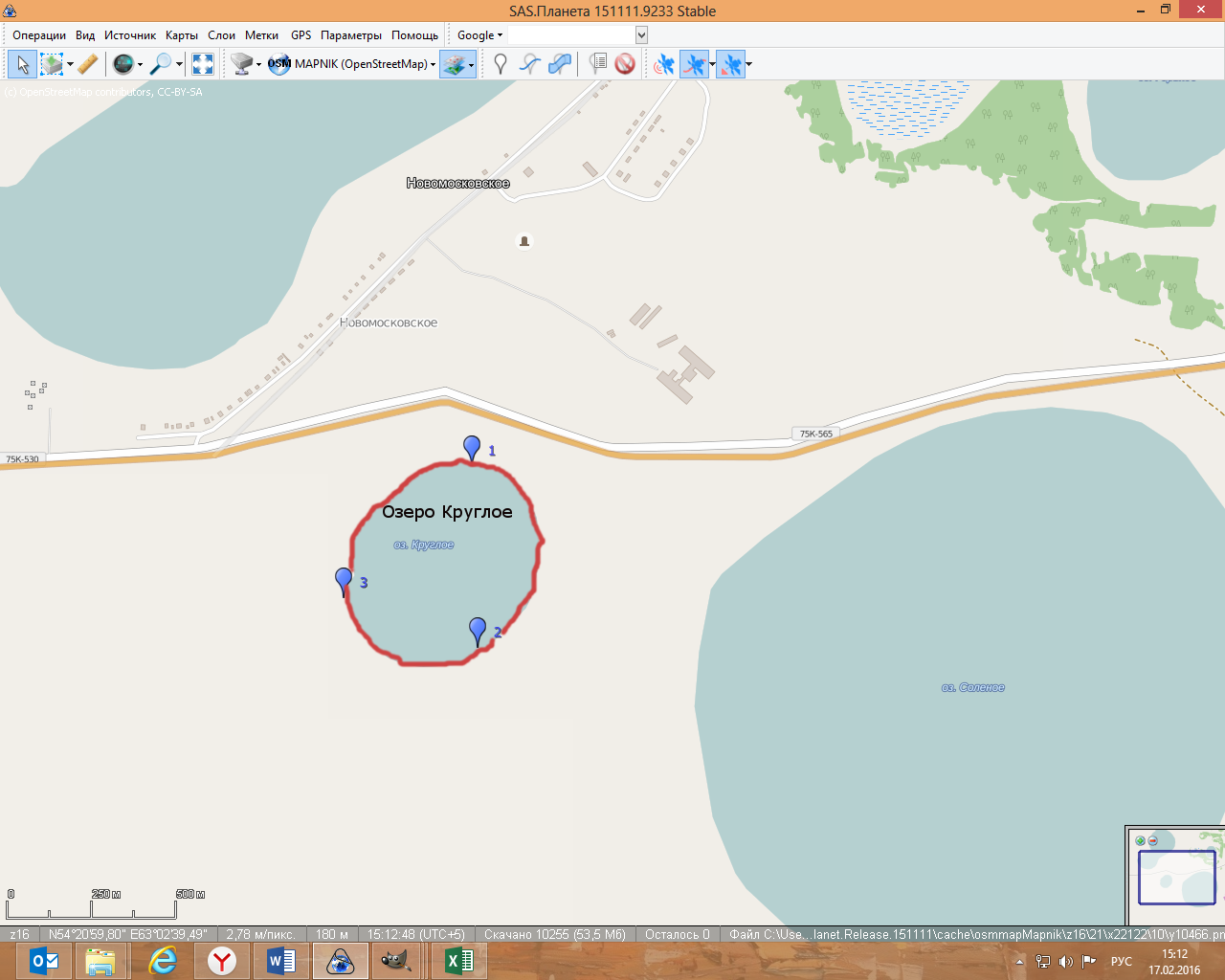 
Масштаб 1:15000Условные обозначения:                Границы рыбоводного участка;           Точки границ рыбоводного участка.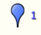 Наименование рыбоводного участкаПлощадь рыбовод-ного участка, гаПлощадь водного объекта, гаГеографические координаты рыбоводного участкаГеографические координаты рыбоводного участкаГеографические координаты рыбоводного участкаЦель исполь- зования рыбоводного участкаМесто располо- жения рыбоводногоучасткаНаименование рыбоводного участкаПлощадь рыбовод-ного участка, гаПлощадь водного объекта, га№ точкиС.Ш.В.Д.Цель исполь- зования рыбоводного участкаМесто располо- жения рыбоводногоучасткаОзеро Круглое (н.п. Новомосковское)36,036,012354°20’32”54°20’15”54°20’20”63°03’25”63°03’26”63°03’04”Товарное рыбоводствоОктябрьский муниципальный район